ПОЯСНЮВАЛЬНА ЗАПИСКА№ ПЗН-37500 від 19.01.2022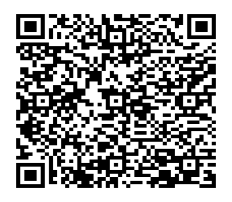  до проєкту рішення Київської міської ради:Про відмову ТОВАРИСТВУ З ОБМЕЖЕНОЮ ВІДПОВІДАЛЬНІСТЮ «МСФ ПРОФІЛЬ» у наданні дозволу на розроблення проєкту землеустрою щодо відведення земельної ділянки в оренду для експлуатації та обслуговування спортивно-оздоровчого комплексу з дебаркадером, автостоянкою та адмінбудинком на Набережно-Печерській дорозі, 5 літ. Д у Печерському районі міста КиєваЮридична особа:*за даними Єдиного державного реєстру юридичних осіб, фізичних осіб- підприємців та громадських формувань2. Відомості про земельну ділянку (№ 90:110:0057).3. Обґрунтування прийняття рішення.Відповідно до Земельного кодексу України та Порядку набуття прав на землю із земель комунальної власності у місті Києві, затвердженого рішенням Київської міської ради                            від 20.04.2017 № 241/2463, Департаментом земельних ресурсів виконавчого органу Київської міської ради (Київської міської державної адміністрації) розроблено проєкт рішення Київської міської ради.4. Мета прийняття рішення.Метою прийняття рішення є дотримання вимог Земельного кодексу України.5. Особливі характеристики ділянки.6. Стан нормативно-правової бази у даній сфері правового регулювання.Загальні засади та порядок відмови у наданні дозволу на розроблення документації із землеустрою визначено статтями 9, 118 Земельного кодексу України.7. Фінансово-економічне обґрунтування.Реалізація рішення не потребує додаткових витрат міського бюджету.8. Прогноз соціально-економічних та інших наслідків прийняття рішення.Рішення не тягне за собою жодних соціально-економічних та інших наслідків.Доповідач: директор Департаменту земельних ресурсів Валентина ПЕЛИХНазваТОВАРИСТВО З ОБМЕЖЕНОЮ ВІДПОВІДАЛЬНІСТЮ «МСФ ПРОФІЛЬ» Перелік засновників (учасників) юридичної   особи*ТРИГУБ ІРИНА АНАТОЛІЇВНА, Країна громадянства: Україна, Місцезнаходження: Україна, 02088, місто Київ, ВУЛИЦЯ ЛЕРМОНТОВА, будинок 64-А, Розмір частки засновника (учасника): 59,00ЛАЗУКІН ВОЛОДИМИР СЕРГІЙОВИЧ, Країна громадянства: Україна, Місцезнаходження: Україна, 54051, Миколаївська обл., місто Миколаїв, ВУЛИЦЯ АРТЕМА, будинок 38, квартира 38, Розмір частки засновника (учасника): 20,00СТОЛБОВСЬКА ОЛЬГА, Країна громадянства: Казахстан, Місцезнаходження: Казахстан, 02040,АКМОЛІНСЬКА ОБЛ., М.АТБАСАР,МІКРОРАЙОН ЖБК,БУД.4,КВ.32, Розмір частки засновника (учасника): 1,00СТРАШКО ВЛАДЛЕН ВАЛЕНТИНОВИЧ, Країна громадянства: Україна, Місцезнаходження: Україна, 49130, Дніпропетровська обл., місто Дніпро, пр. Миру, будинок 63, квартира 51, Розмір частки засновника (учасника): 10,00ВЕСНІН ЛЕОНІД ВОЛОДИМИРОВИЧ, Країна громадянства: Україна, Місцезнаходження: Україна, 49100, Дніпропетровська обл., місто Дніпро, пр. Героїв, будинок 19, квартира 138, Розмір частки засновника (учасника): 10,00 Кінцевий    бенефіціарний власник   (контролер)*ТРИГУБ ІРИНА АНАТОЛІЇВНА, Україна., 02088, місто Київ, вул. Лермонтова (Дарницький р-н), будинок 64-А.Тип бенефіціарного володіння: Прямий вирішальний впливВідсоток частки статутного капіталу в юридичній особі або відсоток права голосу в юридичній особі: 59 Клопотаннявід 14.01.2022 № 300148637 Місце розташування   (адреса)м. Київ, р-н Печерський, Набережно-Печерська дорога, 5 літ. Д Площа0,0700 га Вид та термін   користуванняорендаЦільове призначеннядля будівництва та обслуговування об'єктів туристичної інфраструктури та закладів громадського харчування Вид використаннядля експлуатації та обслуговування спортивно-оздоровчого комплексу з дебаркадером, автостоянкою та адмінбудинком Наявність будівель і   споруд на ділянці:Земельна ділянка відповідно до матеріалів аерофотозйомки вільна від забудови. Наявність ДПТ:Детальний план території відсутній. Функціональне   призначення згідно з  Генпланом:Відповідно до Генерального плану міста Києва, затвердженого рішенням Київської міської ради від 28.03.2002 № 370/1804, земельна ділянка за функціональним призначенням належить частково до території вулиць і доріг та частково до території водоймищ та водотоків (витяг з містобудівного кадастру, направлений листом Департаменту містобудування та архітектури виконавчого органу Київської міської ради (Київської міської державної адміністрації) від 17.01.2022                                 № 055-547). Правовий режим:Земельна ділянка належить до земель комунальної власності територіальної громади міста Києва. Розташування в зеленій   зоні:Земельна ділянка не входить до зеленої зони. Інші особливості:Земельна ділянка розташована в межах водної поверхні.Зважаючи на положення статей 9, 122 Земельного кодексу України та пункту 34 частини першої статті 26 Закону України «Про місцеве самоврядування в Україні» (щодо обов’язковості розгляду питань землекористування на пленарних засіданнях) вказаний проєкт рішення направляється для подальшого розгляду Київською міською радою.Директор Департаменту земельних ресурсівВалентина ПЕЛИХ